Дисциплина:Общая электротехника с основами электроники.
Группа:СЭГГ-218
Дата:20.03.2020г.Тема: Трехфазные электрические цепи Цель урока: Закрепление теоретических сведений о трехфазных системахФормирование навыков исследовательской работы;https://toehelp.ru/theory/toe/lecture16/lecture16.htmlОтветить на контрольные вопросы:1. Что представляет собой трехфазная цепь? Каковы ее элементы?2. Что такое фаза трехфазной цепи?3. В чем преимущества трехфазной цепи перед однофазной?4. Какая система величин (ЭДС, напряжений, токов) называется трехфазной симметричной?5. Какое соединение фаз называется соединением в звезду?6. Какое напряжение называется линейным, фазным? Каковы соотношения между линейными и фазными напряжениями при любой нагрузке и при симметричной нагрузке?7. Какой ток называется линейным, фазным? Каково соотношение между линейным и фазным токами при соединении фаз приемника в звезду?8.Когда и зачем применяют нейтральный провод?Выполненные задания отправлять на почту irina.poрova1962@mail.ruДисциплина:Общая электротехника с основами электроники.
Группа:СЭГГ-218
Дата: 27.03.2020г.Тема:.Трансформаторы назначение, принцип действия однофазного трансформатораЦель урока: Усвоение знаний о трансформаторах и способах передачи электроэнергии на уровне понимания.https://electrono.ru/transformatory-i-reaktory/63-naznachenie-i-princip-dejstviya-transformatoraКонтрольные тесты:1. Назначение трансформатораА) преобразование энергииВ) выработка электроэнергииС) выпрямление токаД) изменение напряжения2. Устройство для изменения напряжения переменного токаА) электродвигательВ) трансформаторС) инверторД) генератор3. Трансформаторы по числу фазА) 1и 4-х фазныеВ) только 1-фазныеС) только 3-фазныеД) 1и 3-х фазные4. Силовыми  трансформаторами называются трансформаторы. Служащие дляА) для согласования напряженийВ) включения электроизмерительных приборов и аппаратовС) питания различных цепей радио и телеаппаратуры устройств связи. Автоматики и телемеханики, электробытовых приборовД) преобразования энергии переменного тока в электрических сетях переменного тока 5. Первичное  напряжение повышающего трансформатораА) больше вторичногоВ) меньше вторичногоС) равно вторичномуД) 150% вторичногоРазгадать кроссворд:Кроссворд по предмету "Общая электротехника"  на тему "Трансформатор"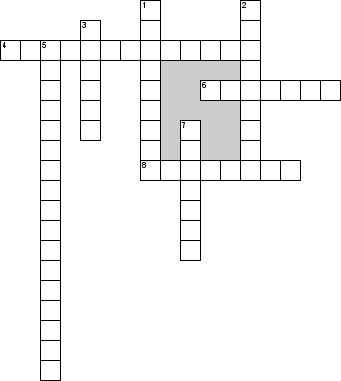 По горизонтали4. статический электромагнитный прибор, преобразующий переменный ток одного напряжения в переменный ток другого напряжения6. присадка, с помощью которой уменьшают потери на вихревые токи8. Кто изобрел первый трансформаторПо вертикали1. обмотка, подключенная к сети переменного тока2. часть трансформатора, на которой замыкается магнитный поток3. изобретатель первого промышленного трансформатора5. трансформатор, предназначенный для незначительного изменения напряжения7. трансформатор, предназначенный для питания электрических двигателей и осветительных сетейВыполненные задания отправлять на почту irina.poрova1962@mail.ru Дисциплина:Общая электротехника с основами электроники.
Группа: СЭГГ-218
Дата: 28.03.2020г.Тема:.Электрические машины переменного тока,  классификацияЦель урока: Изучить виды электрических машинпо назначению, по роду тока, по принципу действияhttps://infourok.ru/plankonspekt-uroka-klassifikaciya-elektricheskih-mashin-3011771.htmlОтветить на контрольные вопросы:1. Перечислите виды электрических машин по назначению и роду тока2.Устройство асинхронных двигателей3. Принцип действия и пуск однофазного асинхронного двигателя4.Конструкция и принцип действия синхронных машин5. Перечислите виды электрических машин по принципу действия, степени защиты, способу охлаждения6. Перечислите режимы работы электрических машинВыполненные задания отправлять на почту irina.poрova1962@mail.ruДисциплина:Общая электротехника с основами электроники.
Группа: СЭГГ-218
Дата: 03.04.2020г.Тема:.Электрические машины постоянного тока, устройствоЦель урока: Изучить характерные особенности двигателей постоянного тока; изучить способы регулирования частоты вращения двигателей постоянного тока https://infourok.ru/razrabotka-otkritogo-uroka-po-teme-mashini-postoyannogo-toka-464758.htmlОтветить на контрольные вопросы:1. Назначение и область применения машин постоянного тока (МПТ).2. Классификация машин постоянного тока (МПТ). Достоинства инедостатки.3. Конструкция машин постоянного тока.4. Принцип действия генератора постоянного тока (ГПТ).5. Принцип действия двигателя постоянного тока (ДПТ).6. Обмотки якоря машин постоянного тока: основные параметрыВыполненные задания отправлять на почту irina.poрova1962@mail.ru.